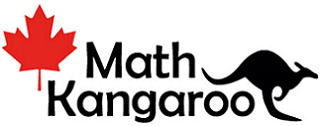 University of New Brunswick, Saint JohnandMount Allison Universityare pleased to announceThe 2019 Canadian Math Kangaroo Contest(New Brunswick Region)Grades 1 to 12English and FrenchThe Contest will be held on March 24, 2019Contest this year will be held at two locations: University of New Brunswick, Saint JohnandMount Allison University, SackvilleParticipants are welcome to write the contest at either location.For Further Information Please Contact:Mo Hamdan, if writing at UNB Saint JohnE-mail:  hamdan@unb.caandWeihong Lu, if writing at Mount Allison, SackvilleE-mail:  wlu@mta.ca2019 Canadian Math Kangaroo ContestNew BrunswickRegistration is now openDate: March 24, 2019 (Sunday)Locations: University of New Brunswick, Saint John                    Mount Allison University, SackvilleTime: Contest start time is 12:00 noon. (Please see point 5 below for length of contest)            Contestants must be on sites no later than 11:00 am.Scope: There are six contest levels for grades: 1-2; 3-4; 5-6; 7-8; 9-10; 11-12.Contest Lengths: Grade 1-2 solve   18 problems (3 difficulty levels) in 45 minutes. Grade 3-4 solve   24 problems (3 difficulty levels) in 60 minutes.Grade 5-12 solve 30 problems (3 difficulty levels) in 75 minutes.Registration:Registration Fee is $17 (until February 24, 2019) and $25 after February 24, 2019. Registration and payment deadline: March 4, 2019. To register and pay fees, please go to the following site and create an account:    http://www.mathkangaroocanada.com/Bursaries  and Online training information: Please refer to http://www.mathkangaroocanada.com/Fifty bursaries (or more if funds permit) of $17 will be given to cover the registration fee for 50 students. Applications will be accepted by February 15, 2019. The recipients will be selected by the Board of Directors based on the information in the application (financial situation, previous participation,...etc.) and will be announced by February 20, 2019. The bursary application form will be linked from the website and is accessible here: 2019 Bursary Application Form. Remark: CMKC will not accept bursary applications after February 15, 2019. This is stated clearly in the application form.Online training. There will be both English and French online training sessions for most grade levels. The online training is coordinated and organized nationally, and the registration for the sessions is administered through the central registration system. There is a fee of $10-$15 per student per live session to participate in the online training. Schedule for the 2019 online training classes will be posted on the News and Calendar page on the website. Contacts:Mo Hamdan (Saint John),  hamdan@unb.ca Weihong Lu (Sackville),     wlu@mta.ca